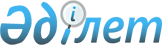 О внесении изменений и дополнений в постановление Правительства Республики Казахстан от 30 июня 1997 года N 1037
					
			Утративший силу
			
			
		
					Постановление Правительства Республики Казахстан от 12 сентября 2003 года N 929. Утратило силу постановлением Правительства Республики Казахстан от 12 июня 2008 года N 578.



       


Сноска. Утратило силу постановлением Правительства РК от 12.06.2008 


 N 578 


 (порядок введения в действие см. 


 п.3 


).


 

      Правительство Республики Казахстан постановляет:




      1. Внести в 
 постановление 
 Правительства Республики Казахстан от 30 июня 1997 года N№ 1037 "О лицензировании экспорта и импорта товаров (работ, услуг) в Республике Казахстан" (САПП Республики Казахстан, 1997 г., N 29, ст. 266) следующие изменения и дополнения:



      в пункте 3 слово "экономики" заменить словом "индустрии";



      1) в Правилах лицензирования экспорта и импорта товаров (работ, услуг) в Республике Казахстан, утвержденных указанным постановлением:



      в пункте 5:



      абзац второй изложить в следующей редакции:



      "Документы, указанные в подпунктах "в", "д", "г", "е", "ж", представляются в ксерокопиях, которые должны быть сброшюрованы, скреплены печатью и подписью первого руководителя или лица, его замещающего";



      в абзаце третьем пункта 7 слова "но не позднее 10 дней" исключить;



      дополнить пунктом 17 следующего содержания:



      "17. Государственные органы представляют Лицензиару оттиски печатей и образцы подписей уполномоченных лиц, согласовывающих заявления на лицензию и в случае изменения уполномоченных лиц обязаны в течение 3-х дней уведомить Лицензиара";



      приложения 1, 2, 3, 4 к указанным Правилам изложить в новой редакции согласно приложениям 1, 2, 3, 4 к настоящему постановлению;



      2) в Перечне товаров, экспорт которых осуществляется по лицензиям, утвержденном указанным постановлением:



      в графе 3 слова "Министерства и ведомства" заменить словами "Государственные органы";



      строку:



      "Лекарственные средства    2936-294200000,   Минсельхоз



      для ветеринарных целей и   3001-3004, 3005,



      ветеринарная техника       3006, 9018-9022              "

      исключить;



      3) в Перечне товаров, импорт которых осуществляется по лицензиям, утвержденном указанным постановлением:



      в графе 3 слова "Министерства и ведомства" заменить словами "Государственные органы";



      строку:



      "Лекарственные средства    2936-2939, 2941,  Минсельхоз



      для ветеринарных целей и   3001-3006, 9018-



      ветеринарная техника       9022                         "

      исключить.



      2. Настоящее постановление вступает в силу со дня опубликования.

      

Премьер-Министр




      Республики Казахстан





 Приложение 1           



к постановлению Правительства 



Республики Казахстан      



от 12 сентября 2003 г. N 929 



Приложение 1           



к Правилам лицензирования    



экспорта и импорта товаров   



(работ, услуг) в Республике  



Казахстан            


ЗАЯВЛЕНИЕ НА ЛИЦЕНЗИЮ НА ЭКСПОРТ


____________________________________________________________________



1.                                         ЛИЦЕНЗИЯ    N



2. Организация - заявитель, ее адрес, телефон, РНН, код ОКПО



3. По поручению (организации,   7. Покупатель, его адрес



предприятия, адрес, тел.)



4. Изготовитель (организации,



предприятия, адрес, тел.)       8. Страна покупателя



5. Страна назначения            9. Срок действия лицензии



6. Таможня                     10. Характер сделки



                               11. Валюта платежа



12. Наименование и   13. Код товара 15. Ед. измерения  17. Общая



полная характеристика    по ТН ВЭД                     стоимость



товара                                                 товара (в



                                                       тысячах) в:



                                                       валюте



                                                       платежа:

                     14. Код товара 16. Количество     тенге:



                     по контрольным



                     спискам                           долларах



                                                       USD:

18. Основание для запроса   20. Государственные органы Республики



лицензии (N постановления   Казахстан, согласовывающие решения



Правительства Республики    о выдаче лицензии



Казахстан, контракта,       Ф.И.О.



договора, инвойса,          Должность



дата его подписания)        Подпись, МП            дата

19. От организации-заявителя  21. Министерство индустрии и торговли



Ф.И.О.                        Республики Казахстан



Должность                     Заявление принято к рассмотрению



Подпись, МП       дата        "____"__________ 200__ г.

22. Номера расчетных (валютных) счетов, наименование отделений банков 



    организации-заявителя

23. Особые условия лицензии



____________________________________________________________________




Приложение 2           



к постановлению Правительства 



Республики Казахстан      



от 12 сентября 2003 г. N 929 



Приложение 2           



к Правилам лицензирования    



экспорта и импорта товаров   



(работ, услуг) в Республике  



Казахстан            


ЗАЯВЛЕНИЕ НА ЛИЦЕНЗИЮ НА ИМПОРТ


____________________________________________________________________



1.                                         ЛИЦЕНЗИЯ    N



2. Организация-заявитель, ее адрес, телефон, РНН, код ОКПО



3. По поручению (организации,   7. Продавец, его адрес



предприятия, адрес, тел.)



4. Потребитель (организации,



предприятия, адрес, тел.)       8. Страна продавца



5. Страна происхождения         9. Срок действия лицензии



6. Таможня                     10. Характер сделки



                               11. Валюта платежа



12. Наименование и   13. Код товара 15. Ед. измерения  17. Общая



полная характеристика    по ТН ВЭД                     стоимость



товара                                                 товара (в



                                                       тысячах) в:



                                                       валюте



                                                       платежа:

                     14. Код товара 16. Количество     тенге:



                     по контрольным



                     спискам                           долларах



                                                       USD:

18. Основание для запроса   20. Государственные органы Республики



лицензии (N постановления   Казахстан, согласовывающие решения



Правительства Республики    о выдаче лицензии



Казахстан, контракта,       Ф.И.О.



договора, инвойса,          Должность



дата его подписания)        Подпись, МП            дата

19. От организации-заявителя  21. Министерство индустрии и торговли



Ф.И.О.                        Республики Казахстан



Должность                     Заявление принято к рассмотрению



Подпись, МП       дата        "____"__________ 200__ г.

22. Номера расчетных (валютных) счетов, наименование отделений банков 



    организации-заявителя

23. Особые условия лицензии



____________________________________________________________________




Приложение 3           



к постановлению Правительства 



Республики Казахстан      



от 12 сентября 2003 г. N 929 



Приложение 3           



к Правилам лицензирования    



экспорта и импорта товаров   



(работ, услуг) в Республике  



Казахстан            


ЛИЦЕНЗИЯ НА ЭКСПОРТ


____________________________________________________________________



1.                                         ЛИЦЕНЗИЯ    N



2. Организация-заявитель, ее адрес, телефон, РНН, код ОКПО



3. По поручению (организации,   7. Покупатель, его адрес



предприятия, адрес, тел.)



4. Изготовитель (организации,



предприятия, адрес, тел.)       8. Страна покупателя



5. Страна назначения            9. Срок действия лицензии



6. Таможня                     10. Характер сделки



                               11. Валюта платежа



12. Наименование и   13. Код товара 15. Ед. измерения  17. Общая



полная характеристика    по ТН ВЭД                     стоимость



товара                                                 товара (в



                                                       тысячах) в:



                                                       валюте



                                                       платежа:

                     14. Код товара 16. Количество     тенге:



                     по контрольным



                     спискам                           долларах



                                                       USD:

18. Основание для запроса   20. Государственные органы Республики



лицензии                    Казахстан, согласовывающие решения



                            о выдаче лицензии

19. От организации-заявителя  21. Министерство индустрии и торговли



Ф.И.О.                        Республики Казахстан



Должность                     Ф.И.О.



Подпись, МП                   Должность



                              Подпись, МП                дата

22. Номера расчетных (валютных) счетов, наименование отделений банков



    организации-заявителя

23. Особые условия лицензии



____________________________________________________________________




Приложение 4           



к постановлению Правительства 



Республики Казахстан      



от 12 сентября 2003 г. N 929 



Приложение 4           



к Правилам лицензирования    



экспорта и импорта товаров   



(работ, услуг) в Республике  



Казахстан            


ЛИЦЕНЗИЯ НА ИМПОРТ


____________________________________________________________________



1.                                         ЛИЦЕНЗИЯ    N



2. Организация-заявитель, ее адрес, телефон, РНН, код ОКПО



3. По поручению (организации,   7. Продавец, его адрес



предприятия, адрес, тел.)



4. Потребитель (организации,



предприятия, адрес, тел.)       8. Страна продавца



5. Страна происхождения         9. Срок действия лицензии



6. Таможня                     10. Характер сделки



                               11. Валюта платежа



12. Наименование и   13. Код товара 15. Ед. измерения  17. Общая



полная характеристика    по ТН ВЭД                     стоимость



товара                                                 товара (в



                                                       тысячах) в:



                                                       валюте



                                                       платежа:

                     14. Код товара 16. Количество     тенге:



                     по контрольным



                     спискам                           долларах



                                                       USD:

18. Основание для запроса   20. Государственные органы Республики



лицензии                    Казахстан, согласовывающие решения



                            о выдаче лицензии

19. От организации-заявителя  21. Министерство индустрии и торговли



Ф.И.О.                        Республики Казахстан



Должность                     Ф.И.О.



Подпись, МП                   Должность



                              Подпись, МП                дата

22. Номера расчетных (валютных) счетов, наименование отделений банков 



    организации-заявителя

23. Особые условия лицензии



____________________________________________________________________

					© 2012. РГП на ПХВ «Институт законодательства и правовой информации Республики Казахстан» Министерства юстиции Республики Казахстан
				